Nieuws uit de MR			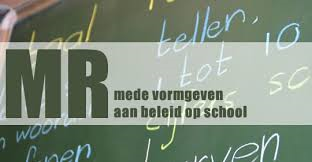 Het nieuwe 'MR seizoen' is weer geopend! Onze eerste vergadering zit er weer op. Als eerste hebben we juf Gerda welkom geheten in de MR. Door het vertrek van juf Nicolien was er een plaats beschikbaar gekomen. Wij zijn erg blij met deze versterking vanuit het team. Naast het maken van een nieuwe planning voor het komende jaar en het herverdelen van een aantal taken hebben we ook gekeken welke speerpunten we in ieder geval, naast alle reguliere onderwerpen, willen gaan behandelen. Er is in ieder geval gekozen om nog verder uitwerking te geven aan de punten die uit het Ouder Tevredenheid Onderzoek (OTP) zijn gekomen. Een aantal verbeterpunten en tips zijn al verwerkt in de schoolplannen voor dit huidige schooljaar en worden al toegepast, een aantal punten moeten nog verder worden onderzocht, daar vinden op dit moment concrete acties voor plaats (o.a. voor hygiëne). We vinden het belangrijk om daar komend jaar een vervolg aan te geven en te monitoren hoe de status overall is met de punten die zijn besproken.Verder stond de avond in het teken van het delen van informatie over het nieuwe schoolplein, de nieuwe CAO en het bespreken van de verbeterde protocollen (nog in concept) over gedrag en pesten. Ook hebben we gesproken over het 50 jarig jubileum van de JVS  (in 2016), iets om trots op te zijn en mooie activiteiten aan te gaan verbinden. Als er behoefte is om te brainstormen over één van deze onderwerpen, of over iets heel anders dan kan dat!  Neem contact met ons op via mr@jvscas.nl , spreek één van ons aan of als telefonisch contact gewenst is....laat dat ook even weten dan wisselen we contact gegevens uit. Namens de MR (Maarten, Maaike, Gerda, Susan, Annemieke)Groet, Karin Grent 